Publicado en   el 10/12/2013 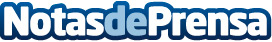    El Ministerio de Educación subvenciona con 100.000 euros cinco proyectos navarros de FP por su carácter innovador Se trata de iniciativas en los ámbitos del diseño en 3D, el sector del mueble, la jardinería, la búsqueda de empleo y la automatización industrial.Datos de contacto:Nota de prensa publicada en: https://www.notasdeprensa.es/el-ministerio-de-educacion-subvenciona-con-100 Categorias: Navarra Formación profesional http://www.notasdeprensa.es